L’ANISN Campania collabora alla realizzazione dell’evento UNISTEM DAY 2014.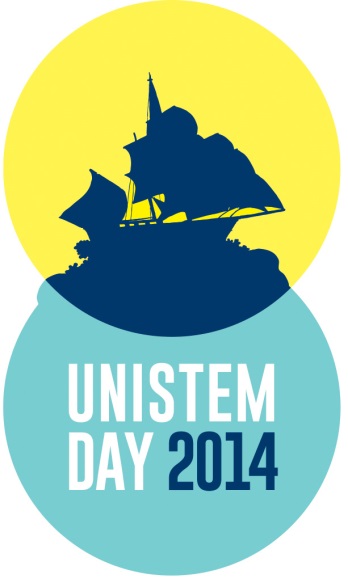 Per il terzo anno consecutivo, l’ANISN Campania ha partecipato alla realizzazione della giornata nazionale UNISTEM, che ha lo scopo di diffondere le conoscenze acquisite nel campo delle cellule staminali e di promuoverne e incentivarne lo studio. L’evento, rivolto agli studenti delle scuole medie superiori, è stato organizzato dall’Università Federico II di Napoli. Il prof. Luigi D’Amico e la prof.ssa Silvia Lippo, dell’ANISN Campania, hanno curato i contatti tra l’Università e le scuole partecipanti all’evento che si è svolto il 14 marzo, presso la Sala Carlo Ciliberto del Complesso Universitario Monte S. Angelo, via Cinthia 26, Napoli. Il programma messo a punto dalla prof.ssa Carla Perrone Capano e dalla prof.ssa Marianna Crispino, del Dipartimento delle Scienze Biologiche, sez. Fisiologia, ha visto la partecipazione di numerosi ricercatori che hanno illustrato, ai numerosi studenti presenti, il loro lavoro scientifico. L’evento si è altresì avvalso della testimonianza del maestro di judo Gianni Maddaloni che, nella difficile realtà di Scampia, ha saputo realizzare un centro sportivo di eccellenza, contribuendo al riscatto civile e morale di questo particolare quartiere di Napoli. Alla fine della manifestazione è stato previsto il sorteggio di tre istituti superiori, tra quelli presenti, cui si è data la possibilità di partecipare, con una rappresentanza di due allievi ed un docente accompagnatore, alla visita di una giornata ai laboratori dell’ EMBL: Laboratori Europei di Biologia Molecolare di Monterotondo (Roma). Le visite saranno programmate e dirette dalla dott.ssa Rossana De Lorenzi e dal dott. Tommaso Nastasi. Le scuole sorteggiate sono: Liceo Classico Sannazaro di Napoli, Liceo scientifico e linguistico Cuoco – Campanella di Napoli, e Liceo scientifico Nobel di Torre del Greco. La visita si svolgerà presumibilmente nel prossimo mese di settembre e le spese di viaggio dei partecipanti saranno a carico dell’ANISN.Prof.   Luigi D’AmicoANISN Campania